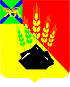 КОНТРОЛЬНО-СЧЕТНАЯ КОМИССИЯМИХАЙЛОВСКОГО МУНИЦИПАЛЬНОГО РАЙОНА ул. Красноармейская. д. 24, с. Михайловка, Михайловский район Приморский крайЗаключение  на проектрешения   Думы Михайловского муниципального района «О передаче полномочий по организации ритуальных услуг и содержанию мест захоронения сельским поселениям  Михайловского муниципального района, делегированных  Михайловским муниципальным районом  на срок с 01 января  по 31 декабря 2023 года»08.12.2022г.                                                                                                            №   63       Правовая основа финансово-экономической экспертизы включает в себя: Бюджетный кодекс Российской Федерации (далее - Бюджетный кодекс); Федеральный закон от 06.10.2003 № 131-ФЗ «Об общих принципах организации местного самоуправления в Российской Федерации»; Федеральный закон Российской Федерации от 07.02.2011 № 6-ФЗ «Об общих принципах организации и деятельности контрольно-счетных органов субъектов Российской Федерации и муниципальных образований», Устав Михайловского муниципального района, Положение «О бюджетном   процессе в Михайловском муниципальном районе», утвержденное решением Думы Михайловского муниципального района от 31.03.2022  № 193, Положение «О Контрольно-счётной комиссии Михайловского муниципального района», утвержденное  решением Думы ММР от 28.10.2021 № 135, Стандарт внешнего муниципального финансового контроля «Проведение финансово-экономической экспертизы проектов нормативных правовых актов представительного органа муниципального образования и администрации Михайловского муниципального района», утвержденный  распоряжением председателя Контрольно-счетной комиссии  от 27.01.2022 № 20-ра Основание для проведения финансово-экономической экспертизы – пункт 1.4  Плана работы Контрольно-счетной комиссии  на 2022 год, утвержденного Распоряжением  Контрольно-счетной комиссии  от 14.01.2022 № 7-ра письмо администрации Михайловского муниципального района о направлении проекта постановления от 06.12.2022г. № 58672/А/9-9, распоряжение КСК ММР от 08.12.2022г. № 80-ра       Предмет финансово-экономической экспертизы: проект решения   Думы Михайловского муниципального района «О передаче полномочий по организации ритуальных услуг и содержанию мест захоронения сельским поселениям  Михайловского муниципального района делегированных  Михайловским муниципальным районом  на срок с 01 января  по 31 декабря 2023 года»      Цель финансово-экономической экспертизы: финансово-экономический анализ и предварительная оценка проекта решения Думы  Михайловского муниципального района  «О передаче полномочий по организации ритуальных услуг и содержанию мест захоронения сельским поселениям  Михайловского муниципального района делегированных  Михайловским муниципальным районом  на срок с 01 января  по 31 декабря 2023 года» на предмет законного использования средств районного бюджета.    Вопросы финансово-экономической экспертизы:       1. Экспертиза соответствия проекта решения  Думы Михайловского муниципального района «О передаче полномочий по организации ритуальных услуг и содержанию мест захоронения сельским поселениям  Михайловского муниципального района делегированных  Михайловским муниципальным районом  на срок с 01 января  по 31 декабря 2023 года» (далее – Проект решения) федеральному законодательству, законодательству Приморского края, муниципальным нормативным правовым актам Михайловского муниципального района.      2. Рассмотрение вопроса о выявлении коррупциогенных факторов (признаков) при анализе Проекта решения.Объект финансово-экономической экспертизы: администрация Михайловского муниципального районаСрок проведения  экспертизы:08.12.2022 года по 09.12.2022 года.При проведении финансово-экономической экспертизы использовались:Бюджетный кодекс Российской Федерации;Федеральный закон от 06.10.2003 № 131-ФЗ «Об общих принципах организации местного самоуправления в Российской Федерации»; 		  3) Решение Думы Михайловского муниципального района  от 23.06.2022г. № 223  «Об утверждении Порядка предоставления межбюджетных трансфертов из бюджета Михайловского муниципального района бюджетам сельских поселений Михайловского муниципального района на осуществление части полномочий по организации ритуальных услуг и содержанию мест захоронений» В Контрольно-счетную комиссию  для проведения экспертизы поступили следующие документы:       -  Проект решения «О передаче полномочий по организации ритуальных услуг и содержанию мест захоронения сельским поселениям  Михайловского муниципального района делегированных  Михайловским муниципальным районом  на срок с 01 января  по 31 декабря 2023 года»                           - Пояснительная записка к Проекту решения с финансово-экономическим  обоснованием.         К проекту решения прилагаются согласия   администраций: Михайловского сельского поселения, Ивановского сельского поселения, Григорьевского сельского поселения,  Сунятсенского сельского поселения Кремовского сельского поселения о намерении принять  полномочия по организации ритуальных услуг и содержанию мест захоронения на 2023 год.1. В ходе проведения финансово-экономической экспертизы по первому вопросу  Контрольно-счетной комиссией  установлено следующее:     Проектом решения Михайловским муниципальным районом передаются сельским поселениям (Ивановское сп, Григорьевское сп,  Сунятсенское сп,  Кремовское сп, Михайловское сп) для исполнения в 2023 году  полномочия по дорожной деятельности в отношении автомобильных дорог местного значения в границах населенных пунктов, по организации ритуальных услуг и содержанию мест захоронения.      Согласно части 4 статьи 15 Федерального закона от 06.10.2003 г. № 131-ФЗ «Об общих принципах организации местного самоуправления в Российской Федерации»  органы местного самоуправления муниципального района вправе заключать соглашения с органами местного самоуправления отдельных поселений, входящих в состав муниципального района, о передаче им осуществления части своих полномочий по решению вопросов местного значения за счет межбюджетных трансфертов, предоставляемых из бюджета муниципального района в бюджеты соответствующих поселений в соответствии с Бюджетным кодексом Российской Федерации.       Согласно статьи 142.4 Бюджетного кодекса РФ  в случаях и порядке, предусмотренных муниципальными правовыми актами представительного органа муниципального района, принимаемыми в соответствии с требованиями настоящего Кодекса и соответствующими им законами субъекта Российской Федерации,  бюджетам городских, сельских поселений могут быть предоставлены иные межбюджетные трансферты из бюджета муниципального района, в том числе межбюджетные трансферты на осуществление части полномочий по решению вопросов местного значения в соответствии с заключенными соглашениями.   Решением Думы Михайловского муниципального района от 23.06.2022г. № 223 «Об утверждении Порядка предоставления межбюджетных трансфертов из бюджета Михайловского муниципального района бюджетам сельских поселений Михайловского  муниципального района на осуществление части полномочий по организации ритуальных услуг и содержанию мест захоронений»,  утверждены  порядок предоставления и  методика расчета межбюджетных трансфертов  из бюджета  Михайловского муниципального района  бюджетам сельских поселений.        Размер межбюджетных трансфертов  в сумме 1 074,49 тыс. рублей подлежащих к распределению,  распределен по поселениям района согласно утвержденной методики  в полном объеме и соответствует бюджетным ассигнованиям,  предлагаемым к утверждению на данные цели проектом решения Думы Михайловского муниципального района  «Об утверждении районного бюджета Михайловского муниципального района на 2023 год и плановый период  2024 и 2025 годы» по разделу расходов 0500, виду расходов «межбюджетные трансферты».        Результаты экспертизы проекта: В результате анализа представленного на экспертизу Проекта решения установлено, что он разработан в рамках реализации статьи 142.4  Бюджетного кодекса Российской Федерации,  части 4 статьи 15 Федерального закона от 06.10.2003 г. № 131-ФЗ «Об общих принципах организации местного самоуправления в Российской Федерации»,  Решения  Думы Михайловского муниципального района от 23.06.2022г. № 223, соответствует объему планируемых бюджетных  ассигнований на 2023 год.        2. В ходе проведения финансово-экономической экспертизы по второму вопросу Контрольно-счетной комиссией установлено отсутствие коррупциогенных факторов (признаков) в анализируемом Проекте решения.        Выводы:       1. В ходе проведения финансово-экономической экспертизы по первому вопросу Контрольно-счетной комиссией  установлено:      проект решения «О передаче полномочий по организации ритуальных услуг и содержанию мест захоронения сельским поселениям  Михайловского муниципального района, делегированных  Михайловским муниципальным районом  на срок с 01 января  по 31 декабря 2023 года» не противоречит действующему законодательству и муниципальным нормативным правовым актам Михайловского муниципального района.      2. В ходе проведения финансово-экономической экспертизы по второму вопросу Контрольно-счетной комиссией  установлено отсутствие коррупциогенных факторов (признаков) в анализируемом Проекте решения.Исполнительинспектор   КСК ММР                                                                       С.А. Родина